Additional file 1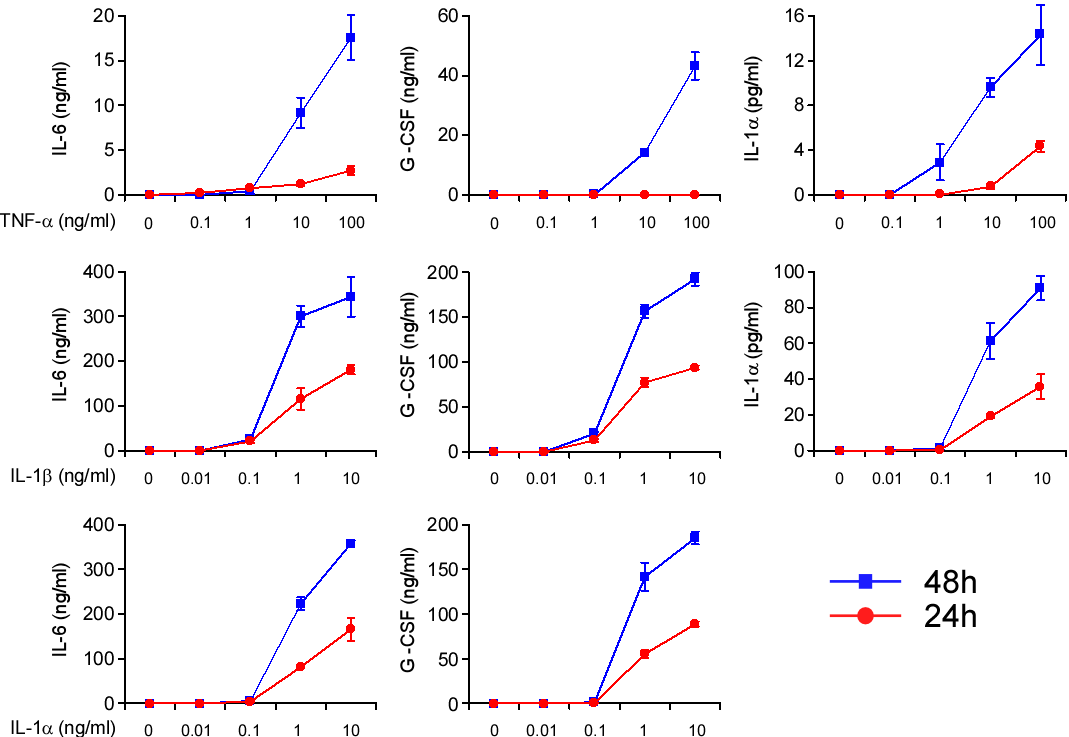 Fig. S1: Increase in concentrations of IL-6, G-CSF and IL-1α proteins depending on the concentration and duration of inflammatory stimulation of HCAECsHCAECs were stimulated with 0.1, 1, 10, 100 ng/ml of TNF-α, or 0.01, 0.1, 1, 10 ng/ml of IL-1α or IL-1β for 24 or 48 h. Protein concentrations of IL-6, G-CSF and IL-1α in the culture supernatants were measured by ELISA. Data are shown as the mean ± SD of triplicate samples and are representative of two individual experiments using HCAEC lots from different donors.